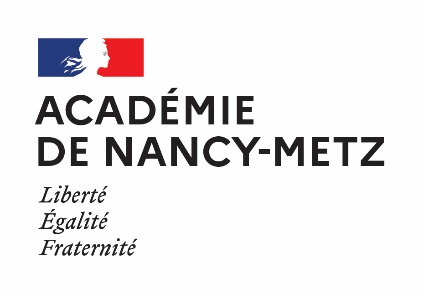 SOMMAIREBEF05 - BRIEY-JARNY-LONGWY	3FORMATIONS PROPOSÉES À L'INSCRIPTION INDIVIDUELLE	3FIL - FORMATIONS D'INITIATIVE LOCALE	5NUMÉRIQUE EN TERRITOIRE	6SAVOIRS FONDAMENTAUX	7BEF05 - BRIEY-JARNY-LONGWYFORMATIONS PROPOSÉES À L'INSCRIPTION INDIVIDUELLEFIL - FORMATIONS D'INITIATIVE LOCALENUMÉRIQUE EN TERRITOIRESAVOIRS FONDAMENTAUX66757 - BEF05 : ATELIERS MOTIVATION ET MEMORISATION [23A0120752]Quels sont les objectifs de formation proposés aux stagiaires ? : Développer chez l'élève la motivation, l'ambition et le goût du travail personnel, en prenant en compte le contexte local du bassin et l'apport des sciences cognitives.Contenus de la formation : Travaux en ateliers pour faire émerger le ressenti des stagiaires sur le manque de motivation des élèves. Apports sur les sciences cognitives et les mécanismes de la motivation. Travaux en ateliers pour construire les outils et méthodes pour susciter la motivation chez l'élève et développer l'ambition et le goût du travail personnel.Public à qui s'adresse la formation : Personnels du premier et du second degré du bassin de Briey-Jarny-Longwy.Forme : 1 x 1 j en présentiel. (6h )Type d'inscription : Candidature individuelleLien : https://www.ac-nancy-metz.fr/eafc-bef-briey-jarny-longwy-124826Places : 2066758 - BEF05 : ATELIERS PSYCHOLOGIE ET MOTIVATION [23A0120752]Quels sont les objectifs de formation proposés aux stagiaires ? : Appréhender le développement psychologique de l'enfant et de l'adolescent. Avoir des outils et développer le travail inter degrés et en équipe pour mieux appréhender les comportements et agir en conséquence. Développer chez l'élève la motivation, en prenant en compte le contexte local du bassin et l'apport des sciences cognitives.Contenus de la formation : Travaux en ateliers pour un retour réflexif sur la conférence : la gestion des conflits et le développement des compétences psychosociales. Apports sur les sciences cognitives et les mécanismes de la motivation et de la mémorisation. Travaux en ateliers pour construire les outils et méthodes pour susciter la motivation chez l'élève et développer l'ambition et le goût du travail personnel.Public à qui s'adresse la formation : Personnels du premier et du second degré du bassin de Briey-Jarny-Longwy entrant dans le dispositif en 2023-2024.Forme : 1 x 1 j en présentiel. (6h )Type d'inscription : Candidature individuelleLien : https://www.ac-nancy-metz.fr/eafc-bef-briey-jarny-longwy-124826Places : 2066756 - BEF05 : CONFERENCE PSYCHOLOGIE ET MOTIVATION [23A0120752]Quels sont les objectifs de formation proposés aux stagiaires ? : Appréhender le développement psychologique de l'enfant et de l'adolescent. Avoir des outils et développer le travail inter degrés et en équipe pour mieux appréhender les comportements et agir en conséquence. Développer chez l'élève la motivation, en prenant en compte le contexte local du bassin et l'apport des sciences cognitives.Contenus de la formation : Conférence sur la psychologie de l'adolescent, les conduites à risques, les réseaux sociaux et l'isolement, la motivation.Public à qui s'adresse la formation : Personnels du premier et du second degré du bassin de Briey-Jarny-Longwy entrant dans le dispositif en 2023-2024.Forme : 1 x 1/2 j en présentiel. (3h )Type d'inscription : Candidature individuelleLien : https://www.ac-nancy-metz.fr/eafc-bef-briey-jarny-longwy-124826Places : 2066765 - BEF05 : HARMONISER LA PRISE EN CHARGE DES EBEP [23A0120756]Quels sont les objectifs de formation proposés aux stagiaires ? : Harmoniser la prise en charge des EBEP dans la classe et dans leur parcours individualisé du primaire au lycée : les modalités d'acquisition des compétences ; le développement de l'expression orale; l'utilisation du numérique ; la différenciation pédagogique pour le public EBEP et pour l'ensemble de la classe.Contenus de la formation : Harmoniser la prise en charge des EBEP dans la classe et dans leur parcours individualisé du primaire au lycée. Apports théoriques. Échanges de pratiques à partir des expériences vécues par les stagiaires. Construction d'outils et méthodes. Observations croisées. Apports individualisés en autoformation sur m@gistère. Retour d'expériences.Public à qui s'adresse la formation : Enseignants du premier et du second degré entrant dans le dispositif en 2023-2024.Forme : 1 x 2h m@gistère + 1 x 1 j en présentiel + 1 x 1/2 j en présentiel + 1 x 1 j en présentiel + 1 x 2h en classe virtuelle. (19h )Type d'inscription : Candidature individuelleLien : https://www.ac-nancy-metz.fr/eafc-bef-briey-jarny-longwy-124826Places : 2066761 - BEF05 : J1 ATELIERS DE PEDAGOGIE DIFFERENCIEE [23A0120754]Quels sont les objectifs de formation proposés aux stagiaires ? : Recueil des connaissances, des pratiques et des besoins. Echanges sur les pratiques et apports du regard d'un expert. Construction d'une grille commune d'observation pour des expériences inter-degrés.Contenus de la formation : Recueillir des connaissances, des pratiques et des besoins. Echanger sur les pratiques et avoir le regard d'un expert. Construire une grille commune d'observation pour des expériences interdisciplinaires et/ou inter-degrés.Public à qui s'adresse la formation : Enseignants du premier et du second degré entrant dans le dispositif en 2023-2024.Forme : 1 x 1 j en présentiel. (6h )Type d'inscription : Candidature individuelleLien : https://www.ac-nancy-metz.fr/eafc-bef-briey-jarny-longwy-124826Places : 2066763 - BEF05 : J2 ATELIERS DE PEDAGOGIE DIFFERENCIEE [23A0120754]Quels sont les objectifs de formation proposés aux stagiaires ? : Temps de retour d'expériences pour une expertise du changement de la posture et des pratiques des enseignants et des performances des élèves.Contenus de la formation : Réaliser un retour d'expériences pour une expertise du changement de la posture et des pratiques des enseignants et une mesure des performances des élèves.Public à qui s'adresse la formation : Enseignants du premier et du second degré entrant dans le dispositif en 2023-2024.Forme : 1 x 1 j en présentiel. (6h )Type d'inscription : Candidature individuelleLien : https://www.ac-nancy-metz.fr/eafc-bef-briey-jarny-longwy-124826Places : 2066759 - BEF05 : MOTIVATION, MÉMORISATION ANNEE 2 [23A0120753]Quels sont les objectifs de formation proposés aux stagiaires ? : Construire, mettre en oeuvre et mutualiser des ressources et des outils de différenciation pédagogique, des expériences innovantes. Travailler en équipe pour mettre en place des lesson studies.Contenus de la formation : Mutualisation et échanges de bonnes pratiques sur la motivation et la mémorisation pour développer des pratiques professionnelles et pédagogiques favorisant le travail de tous les élèves.Public à qui s'adresse la formation : Personnels du second degré du bassin de Briey-Jarny-Longwy entrés dans le dispositif en 2021-2022 ou en 2022-2023.Forme : 2 x 1 j en présentiel. (12h )Type d'inscription : Candidature individuelleLien : https://www.ac-nancy-metz.fr/eafc-bef-briey-jarny-longwy-124826Places : 2066762 - BEF05 : OBSERVATIONS CROISÉES [23A0120754]Quels sont les objectifs de formation proposés aux stagiaires ? : Observations croisées pour des expériences de pédagogie différenciée interdisciplinaires et/ou interdegrés.Contenus de la formation : Mener des observations croisées sur des temps de différenciation pédagogique.Public à qui s'adresse la formation : Enseignants du premier et du second degré entrant dans le dispositif en 2023-2024.Forme : 1 x 1/2 j en observations croisées. (3h )Type d'inscription : Candidature individuelleLien : https://www.ac-nancy-metz.fr/eafc-bef-briey-jarny-longwy-124826Places : 2066766 - BEF05 : PARCOURS ORAL DE L'ELEVE [23A0120757]Quels sont les objectifs de formation proposés aux stagiaires ? : Développer les compétences orales des élèves de manière transversale, et mieux les évaluer. Harmoniser les pratiques dans toutes les disciplines, en s'appuyant notamment sur l'expérience en LVE et en FLE. Définir les modalités et des objectifs de l'enseignement de l'oral.Contenus de la formation : Réflexion sur l'oral comme objet d'apprentissage. Appropriation des formes de l'oral, des compétences en jeu, de la place de l'oral dans les programmes. Appropriation de ressources et d'outils y compris numériques pour développer les compétences langagières comme outil de pensée, de communication, d'expression et de travail chez les élèves dans toutes les disciplines : lire à voix haute, raconter, situer, décrire, expliquer à l'oral, argumenter, débattre, interagir. Réflexion sur les oraux certificatifs. Echanges de pratiques. Observations croisées.Public à qui s'adresse la formation : Enseignants du premier et du second degré.Forme : 2 x 1 j en présentiel. (12h )Type d'inscription : Candidature individuelleLien : https://www.ac-nancy-metz.fr/eafc-bef-briey-jarny-longwy-124826Places : 2066764 - BEF05 : PEDAGOGIE DIFFERENCIEE ANNEE 2 [23A0120755]Quels sont les objectifs de formation proposés aux stagiaires ? : Construire, mettre en œuvre et mutualiser des ressources et des outils de différenciation pédagogique, des expériences innovantes. Travailler en équipe pour mettre en place des lesson studies.Contenus de la formation : Mutualisation et échanges de bonnes pratiques sur la pédagogie différenciée pour développer des pratiques professionnelles et pédagogiques favorisant l'inclusion de tous les élèves.Public à qui s'adresse la formation : Enseignants du second degré entrés dans le dispositif en 2021-2022 ou en 2022-2023.Forme : 1 x 1 j présentiel; 1 x 1/2 j présentiel; 1 X 1/2 j classe virtuelle. (12h )Type d'inscription : Candidature individuelleLien : https://www.ac-nancy-metz.fr/eafc-bef-briey-jarny-longwy-124826Places : 2065489 - BEF05 : FIL BJL-1 [23A0120027]Quels sont les objectifs de formation proposés aux stagiaires ? : objectifContenus de la formation : contenuPublic à qui s'adresse la formation : Equipe inter-catégorielle d'établissementForme : 2 X 1 j présentiel ; 1 X 1/2 j classe virtuelle (15h )Type d'inscription : Candidature collectiveLien : https://www.ac-nancy-metz.fr/eafc-bef-briey-jarny-longwy-124826Places : 2065490 - BEF05 : FIL BJL-2 [23A0120027]Quels sont les objectifs de formation proposés aux stagiaires ? : objectifContenus de la formation : contenuPublic à qui s'adresse la formation : Equipe inter-catégorielle d'établissementForme : 2 X 1 j présentiel ; 1 X 1/2 j classe virtuelle (15h )Type d'inscription : Candidature collectiveLien : https://www.ac-nancy-metz.fr/eafc-bef-briey-jarny-longwy-124826Places : 2065491 - BEF05 : FIL BJL-3 [23A0120027]Quels sont les objectifs de formation proposés aux stagiaires ? : objectifContenus de la formation : contenuPublic à qui s'adresse la formation : Equipe inter-catégorielle d'établissementForme : 2 X 1 j présentiel ; 1 X 1/2 j classe virtuelle (15h )Type d'inscription : Candidature collectiveLien : https://www.ac-nancy-metz.fr/eafc-bef-briey-jarny-longwy-124826Places : 2065492 - BEF05 : FIL BJL-4 [23A0120027]Quels sont les objectifs de formation proposés aux stagiaires ? : objectifContenus de la formation : contenuPublic à qui s'adresse la formation : Equipe inter-catégorielle d'établissementForme : 2 X 1 j présentiel ; 1 X 1/2 j classe virtuelle (15h )Type d'inscription : Candidature collectiveLien : https://www.ac-nancy-metz.fr/eafc-bef-briey-jarny-longwy-124826Places : 2065493 - BEF05 : FIL BJL-5 [23A0120027]Quels sont les objectifs de formation proposés aux stagiaires ? : objectifContenus de la formation : contenuPublic à qui s'adresse la formation : Equipe inter-catégorielle d'établissementForme : 2 X 1 j présentiel ; 1 X 1/2 j classe virtuelle (15h )Type d'inscription : Candidature collectiveLien : https://www.ac-nancy-metz.fr/eafc-bef-briey-jarny-longwy-124826Places : 2065494 - BEF05 : FIL BJL-6 [23A0120027]Quels sont les objectifs de formation proposés aux stagiaires ? : objectifContenus de la formation : contenuPublic à qui s'adresse la formation : Equipe inter-catégorielle d'établissementForme : 2 X 1 j présentiel ; 1 X 1/2 j classe virtuelle (15h )Type d'inscription : Candidature collectiveLien : https://www.ac-nancy-metz.fr/eafc-bef-briey-jarny-longwy-124826Places : 2066801 - BEF05-NUM-E : INTERACTIVITE ENI [23A0120786]Quels sont les objectifs de formation proposés aux stagiaires ? : Accompagner la prise en main du matériel déployé par le conseil départemental. Faciliter la transition aux nouveaux matériels, renforcer les pratiques d'interactivité, assurer une utilisation de l'ENI à son plein potentiel.Contenus de la formation : Présentation du matériel et de ses potentialités. Découverte du logiciel d'interactivité embarqué et de sa plus-value pédagogique. Prise en main du logiciel sur ordinateur et accompagnement à la conception d'un cours interactif.Public à qui s'adresse la formation : Enseignants du second degré.Forme : 1 x 1/2 j en présentiel (3h )Type d'inscription : Public désignéLien : https://www.ac-nancy-metz.fr/eafc-bef-briey-jarny-longwy-124826Places : 166826 - BEF05-NUM-E : NOUVEL ENT ET ADMINISTRATEURS ENT [23A0120811]Quels sont les objectifs de formation proposés aux stagiaires ? : xContenus de la formation : xPublic à qui s'adresse la formation : Administrateurs ENTForme : x (3h )Type d'inscription : Public désignéLien : https://www.ac-nancy-metz.fr/eafc-bef-briey-jarny-longwy-124826Places : 166841 - BEF05-NUM-E : NOUVEL ENT ET PERDIR [23A0120826]Quels sont les objectifs de formation proposés aux stagiaires ? : xContenus de la formation : xPublic à qui s'adresse la formation : Personnels de directionForme : x (3h )Type d'inscription : Public désignéLien : https://www.ac-nancy-metz.fr/eafc-bef-briey-jarny-longwy-124826Places : 166856 - BEF05-NUM-E : NOUVEL ENT OUTIL VIE SCOLAIRE CPE [23A0120841]Quels sont les objectifs de formation proposés aux stagiaires ? : xContenus de la formation : xPublic à qui s'adresse la formation : CPEForme : x (3h )Type d'inscription : Public désignéLien : https://www.ac-nancy-metz.fr/eafc-bef-briey-jarny-longwy-124826Places : 166815 - BEF05-NUM-E : PROGRAMME TED-I 2D [23A0120800]Quels sont les objectifs de formation proposés aux stagiaires ? : Comprendre l'intérêt d'un robot de télé-présence dans une classe et s'approprier son fonctionnement.Contenus de la formation : Présentation du fonctionnement et manipulation en situation simulée. Réflexion autour des points de vigilance.Public à qui s'adresse la formation : ERUN, CPD, membres du GTP école inclusive et numérique du 88.Forme : 1 x 1/2 j en présentiel. (3h )Type d'inscription : Public désignéLien : https://www.ac-nancy-metz.fr/eafc-bef-briey-jarny-longwy-124826Places : 1068298 - BEF05 : APPRENTISSAGE DES SAVOIRS FONDAMENTAUX [23A0121642]Quels sont les objectifs de formation proposés aux stagiaires ? : A construireContenus de la formation : A construire : apprentissage des savoirs fondamentauxPublic à qui s'adresse la formation : Public inter-catégoriel du premier et du second degréForme : 1 X 1 h en présentiel (1h )Type d'inscription : Candidature individuelleLien : https://www.ac-nancy-metz.fr/eafc-bef-briey-jarny-longwy-124826Places : 1